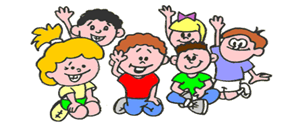 TEST DE EVALUARELA DISCIPLINA  EDUCAȚIE FIZICĂ - CLASA a VII a                                                                                               Prof. Vlad Georgiana Mihaela                                                                                               Școala Gimnazială ”Coresi”  TârgovișteSUBIECTUL I   –   (45 puncte)Elaborează  o linie acrobatică cu  elementele propuse,  scriind numărul elementului  în  schema de mai jos în ordinea executării  personale.                                                                                                                           (20 puncte)Semisfoara;Cumpănă pe un genunchi / picior;EcherulStând pe omoplaţi;Podul de  jos;Rostogolire înainte din ghemuit în ghemuit;Rulare laterală cu venire în culcat facial;Rostogolire înapoi în depărtat;Răsturnare laterală;Săritura în sus cu extensie.B. Grupează corect în coloana A elementele statice  și în coloana B elementele dinamice : podul de jos; rostogolire înainte din ghemuit în ghemuit; semisfoara; rulări; cumpănă pe un genunchi; răsturnare laterală, stând pe omoplați, rostogolire înapoi în depărtat, cumpănă pe un picior, săritură cu extensie.                                                                                                                                   (10 puncte) Apreciază cu adevărat (A) sau fals (F) următoarele  enunțuri :                                                                                                                                  (15  puncte)a) Săriturile  la aparate sunt executate doar de băieți ?b) În jocul de volei un jucător are voie să lovească mingea de două ori consecutiv ?c) Cu ajutorul driblingului te poți deplasa în teren, în timpul unui meci?d) Eliminarea în jocul de handbal durează 5 minute ?e)  Când ne aflăm în posesia mingii  în jocul de handbal,  nu avem voie să facem mai mult de  3 pași ?SUBIECTUL II  - 45 PUNCTE Denumește pozițiile derivate  din imaginile de mai jos :                                                                                                                                (10 puncte)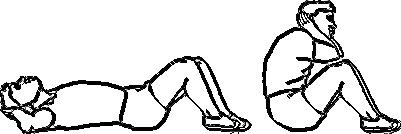 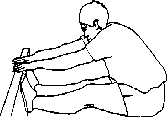 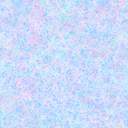 a ) ………………………….                                              b)………………………………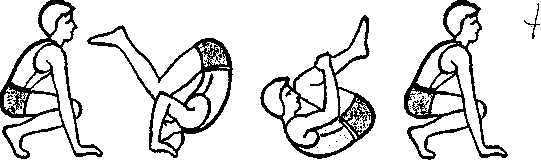 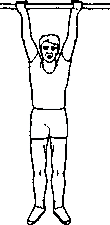 c)……………………………                                              d)………………………………..Ce calitate motrică se dezvoltă în imaginea alăturată ? Încercuiți răspunsul corect.                                                                                                             (10 puncte)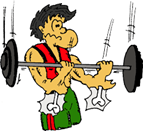 a) rezistență                                                               b) forță c) vitezăd) îndemânareC.  Alcătuiește o structură  tehnică din jocul de handbal, prezentată de profesorul tău de educație fizică în cadrul lecțiilor folosind următoarele procedee tehnice:                                                                                                                      ( 20 puncte)driblingulpasa cu o mână de la umărfentă de aruncaredepășireaaruncarea  la poartăOrdonează în tabel, în funcție de cum execuți  corect, următoarele faze ale săriturilor cu sprijin din gimnastică:                                                                                                                                                                                                                                           (5 puncte)sprijinul pe aparat                   primul zborbătaia pe trambulinăelanulal doilea zboraterizareaSUCCES !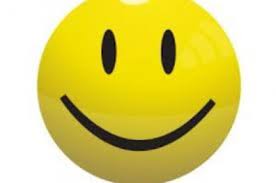 Baremul de evaluare și notare                                                                                                Prof. Vlad Georgiana Mihaela                                                                                               Școala Gimnazială ”Coresi”  TârgovișteNu se acordă punctaje intermediare, altele decât cele precizate explicit în barem. Nu se acordă fracţiuni de punct. Se acordă zece puncte din oficiu. Nota finală se calculează prin adunarea punctajului de la fiecare subiect .SUBIECTUL I  - 45 puncteElaborează  o linie acrobatică utilizînd elementele propuse  scriind numărul elementului  în  schema de mai jos în ordinea executării  personale.Semisfoara;    - 2pCumpănă pe un genunchi / picior      - 2pEcherul;    - 2pStând pe omoplaţi;     - 2pPodul de  jos;     -2pRostogolire înainte din ghemuit în ghemuit;   -2pRulare laterală cu venire în culcat facial;    -2pRostogolire înapoi în depărtat;     -2pRăsturnare laterală;    -2pSăritura în sus cu extensie. - 2pSe acordă câte 2 puncte  pentru  fiecare element folosit la elaborarea corectă și completă a liniei acrobatice.                                                                                                (10 X 2p =20 puncte)B.  Grupează corect în coloana A elementele statice  și în coloana B elementele dinamice : podul de jos; rostogolire înainte din ghemuit în ghemuit; semisfoara; rulări; cumpănă pe un genunchi; răsturnare laterală, stând pe omoplați, rostogolire înapoi în depărtat, cumpănă pe un picior, săritură cu extensie.        Se acordă câte 1 punct  pentru  fiecare element așezat  corect în tabel.                                                                                                                         (10 X 1p =10 puncte)    Apreciază cu adevărat (A) sau fals (F) următoarele  enunțuri : a) Săriturile  la aparate sunt executate doar de băieți ? - (F)b În jocul de volei un jucător are voie să lovească mingea de două ori consecutiv? - (F)c) Cu ajutorul driblingului te poți deplasa în teren, în timpul unui meci? - (A)d) Eliminarea în jocul de handbal durează 5 minute ? - (F)e) Când ne aflăm în posesia mingii ( în jocul de handbal ), nu avem voie să facem mai mult de  3 pași.   - (A)          Se acordă câte 3 puncte  pentru  fiecare  răspuns corect.                                                                                                                     (5X 3p =15 puncte)SUBIECTUL II - 45 puncteDenumește pozițiile derivate din imaginile de mai jos :  culcat dorsal cu genunchii îndoiți – 2,5 pașezat cu brațele întinse înainte – 2,5 pghemuit cu sprijin pe palme - 2,5 patârnat - 2,5 p        Se acordă câte 2,5 puncte  pentru  fiecare  răspuns corect.                                                                                                                (4X 2,5p =10 puncte)Ce calitate motrică se dezvoltă în imaginea alăturată ? Încercuiți răspunsul corectSe acordă 10 puncte pentru încercuirea răspunsului corectb) forță – Răspuns corect                                                                       (1x 10  =10 puncte)C.  Alcătuiește  o structură  tehnică din jocul de handbal, prezentată de profesorul tău de educație fizică în cadrul lecțiilor folosind următoarele procedee tehnice. Se acordă 20 puncte pentru prezentarea unei structuri tehnice  folosind corect elemntele date.Pentru folosirea parțială a elementelor date se primesc 10 puncte.                                                                                                                     (1x 20  =20 puncte)Ordonează în tabel, în funcție de cum execuți  corect, următoarele faze ale săriturilor  cu sprijin din gimnastică.                                                                                                        Se acordă 5 puncte  pentru  așezarea corectă în tabel a tuturor fazelor săriturilor.                                                                                                                     (1x 5 = 5  puncte)Coloana AColoana B123456Coloana AColoana Bpodul de josrostogolire înainte din ghemuit în ghemuitsemisfoararulăricumpănă pe un genunchirăsturnare lateralăstând pe omoplațirostogolire înapoi în depărtatcumpănă pe un piciorsăritură cu extensie123456dcbaef